Об утверждении порядка предоставления субсидии из бюджета Североуральского городского округа на реализацию мероприятий по формированию инфраструктуры поддержки субъектов малого и среднего предпринимательства и обеспечение ее деятельности В соответствии со статьей 78.1 Бюджетного кодекса Российской Федерации, Федеральным законом от 24 июля 2007 года № 209-ФЗ «О развитии малого и среднего предпринимательства в Российской Федерации», Постановлением Правительства Российской Федерации от 07.05.2017 № 541 «Об общих требованиях к нормативным правовым актам, муниципальным правовым актам, регулирующим предоставление субсидий некоммерческим организациям, не являющимся государственными (муниципальными) учреждениями», Законом Свердловской области 
от 04 февраля 2008 года № 10-ОЗ «О развитии малого и среднего предпринимательства в Свердловской области», постановлением Администрации Североуральского городского округа от 30.09.2019 № 995 «Об утверждении муниципальной программы Североуральского городского округа «Совершенствование социально - экономической политики в Североуральском городском округе» на 2020 - 2025 годы, Администрация Североуральского городского округаПОСТАНОВЛЯЕТ:1. Утвердить:1) порядок предоставления субсидии из бюджета Североуральского городского округа на реализацию мероприятий по формированию инфраструктуры поддержки субъектов малого и среднего предпринимательства и обеспечение ее деятельности (прилагается);2) положение о комиссии по предоставлению субсидии организациям, образующим инфраструктуру поддержки субъектов малого и среднего предпринимательства (прилагается);3) состав комиссии по предоставлению субсидии организациям, образующим инфраструктуру поддержки субъектов малого и среднего предпринимательства (прилагается).2. Контроль за выполнением настоящего постановления возложить на исполняющего обязанности Первого заместителя Главы Администрации Североуральского городского округа В. В. Паслера3. Опубликовать постановление на официальном сайте Администрации Североуральского городского округа.Глава Североуральского городского округа				                       В. П. Матюшенко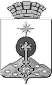 АДМИНИСТРАЦИЯ СЕВЕРОУРАЛЬСКОГО ГОРОДСКОГО ОКРУГА ПОСТАНОВЛЕНИЕАДМИНИСТРАЦИЯ СЕВЕРОУРАЛЬСКОГО ГОРОДСКОГО ОКРУГА ПОСТАНОВЛЕНИЕ17.07.2020                                                                                                         № 601                                                                                                        № 601г. Североуральскг. Североуральск